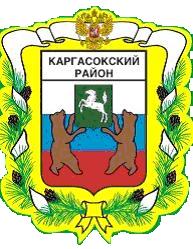 МУНИЦИПАЛЬНОЕ ОБРАЗОВАНИЕ «Каргасокский район»ТОМСКАЯ ОБЛАСТЬАДМИНИСТРАЦИЯ КАРГАСОКСКОГО РАЙОНАВ связи с кадровыми изменениями1. Внести изменения в постановление Администрации Каргасокского района от 23.06.2017 №168 «Об утверждении состава Комиссии по урегулированию разногласий, возникающих по результатам проведения экспертизы муниципальных нормативных правовых актов муниципального образования «Каргасокский район» и оценки регулирующего воздействия проектов муниципальных нормативных правовых актов муниципального образования «Каргасокский район», затрагивающих вопросы осуществления предпринимательской и инвестиционной деятельности» заменив в пункте 1 указанного постановления слова «Рублёва В.А.» словами «Коньшина О.В.».2. Настоящее постановление вступает в силу со дня официального опубликования (обнародования).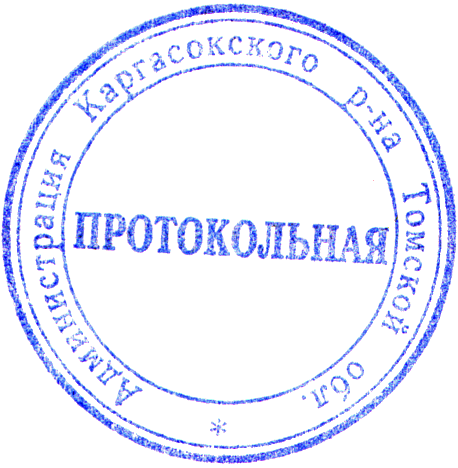 И.о. Главы Каргасокского района                                                               Ю.Н. МикитичТимохин В.В.22297ПОСТАНОВЛЕНИЕПОСТАНОВЛЕНИЕПОСТАНОВЛЕНИЕ19.03.2021№ 62 с. Каргасокс. КаргасокО внесении изменений в постановление Администрации Каргасокского района от 23.06.2017 №168